в Филиал «Столбовая» ФГБУН НЦБМТ ФМБА России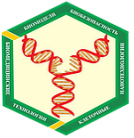 Заявка на покупку лабораторных животных                  Почта для подачи заявок biomaus@mail.ru            		      Телефоны:  8-964-7682540 ,  8-916-0210250,   8-916-0210076Дата заявки: . . . . . . . . . . . . . . .Заказчик // Покупатель. Наименование//ФИО :  _____________________________________________________________________________________________________________________Контактный телефон Заказчика //покупателя / сотрудника : . . . . . . . . . . . . . . . . . . . . . . . . . .Электронная почта // E-mail: Если заявка по действующему Договору/Контракту УКАЖИТЕ его Номер: Договор № . . . . . . . . . . .      от (дата) . . . . . . . . . . . 1Лабораторные животные  (вид, пол, вес, количество), количество поставок/отгрузокПример:Мыши линии BALB/c, самцы 18-20гр. – 200 голов, 4 поставки.Мыши линии СВА/lac, самки 18-20гр. – 150 голов, 3 поставки.2Транспортные клетки Оборотные клетки (бесплатно) возвращаются Поставщику после доставки /выгрузки животныхили Одноразовые невозвратные клетки (дополнительная стоимость, остаются у Заказчика) Собственные клетки, если самовывоз.3Условия поставки:Пример:- автотранспортом Поставщика;  или- самовывоз4Адрес доставки товара: 5Желаемая дата /даты  доставки(график поставок)